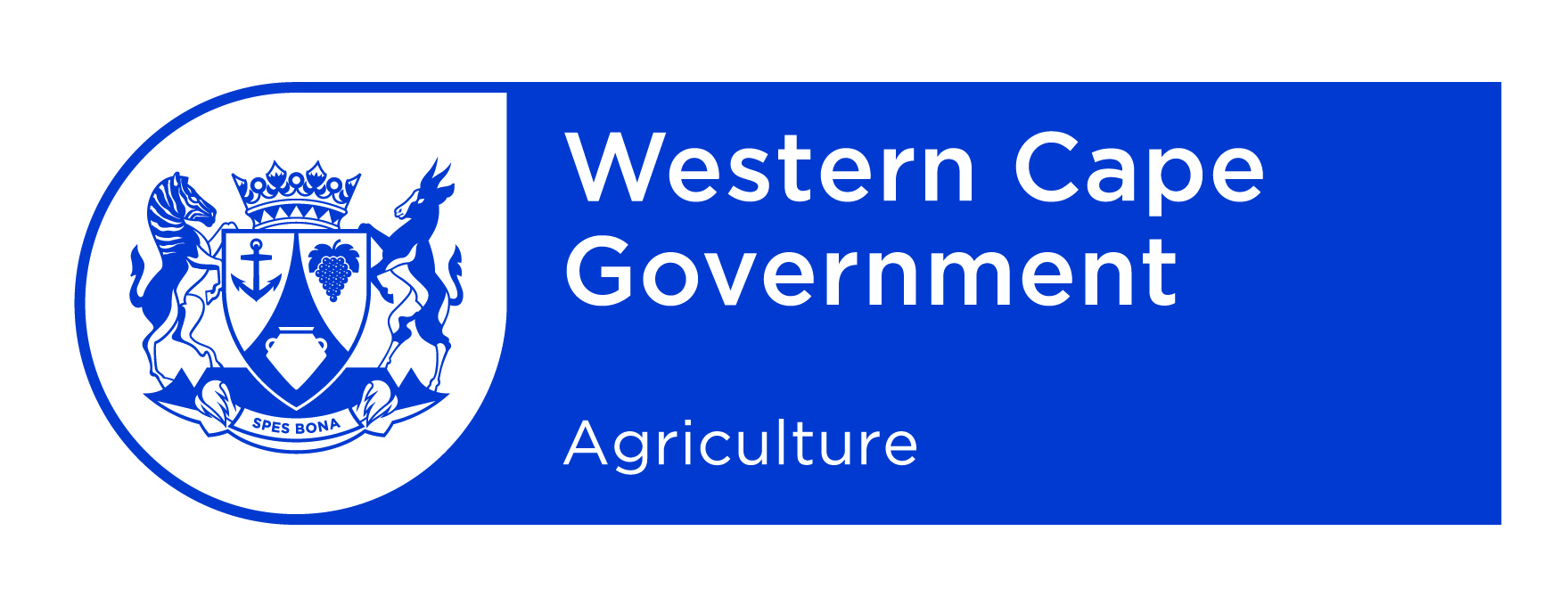 1.	3.		3.1	 _______________________________